Laura SferaTeoria și practica traducerii (engleză)Anul II, semestrul IILecția 44Cele opt planeteCălătorie spre alte obiecte   celeste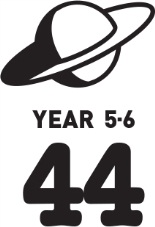 timp80 min.Rezultatele învățăriiSă:știe care planete au lunăștie care planete au ineleștie culorile diferitelor planete știe ce înseamnă lunăștie ce este un inel al planeteiînvețe să lucreze împreunăAjutor. Vă recomandăm să utilizați modelele de scală din Lecția 41 la această lecție.rezultatul finalfiecare grup a făcuto  pagină despre o singură planetă.Împreună, aceste pagini formează o enciclopedie                 despre diferite planete. Materiale necesarecărțI șI reviste despre planete foaie A3 reviste pentru proiecte de artizanatlipicicreioane colorateceva care să lege paginile enciclopedieiPregătirePentru activitatea Colectarea informației veți avea nevoie de mai multe cărți și reviste din bibiliotecă despre planete. Ele trebuie să fie aranjate în prealabil în fața clasei.Cele opt planete 15 min.Desenați Soarele în partea stângă a tablei. În dreapta Soarelui desenați un rând de opt cercuri unul după altul. Aceste cercuri reprezintă cele opt planete. Întrebați dacă copiii îți aduc aminte de plantele care alcătuiesc sistemul nostru solar. Care este numele planetei care este mai aproape de Soare? Enumerați toate planetele și scrieți-le numele sub cercurile de pe tablă. Pornind de la Soare, ele sunt:Mercur, Venus, Pământ, Marte, Jupiter, Saturn, Uran si Neptun.Explicați copiilor că nu toate planetele sunt la fel. Unele planete au inele. Și unele planete au unul sau mai multe luni.Discutați cu copiii dacă Pământul este una dintre planetele care are inele. Să concluzionăm că nu este cazul. Pământul are o lună? Există o singură lună sau mai multe? Trageți concluzia că Pământul are o singură lună.Întrebați copiii ce culoare ar avea Pământul dacă ar fi să se uițe la el de la distanță. Pământul are multe culori diferite, inclusiv albastru, verde, roșu și galben. Decideți că, de la distanță, Pământul arată albastru din cauza întregii apei de pe suprafața planetei. Scrieți răspunsurile lângă cercul "Pământ" de pe tablă, desenând o lună și scrieți un "1" lângă ea. În cerc scrieți cuvintele în albastru, verde, galben și roșu pentru a arăta că acestea sunt culorile planetei.Copiii investighează asemănările și diferențele dintre cele opt planete.Colectarea informațiilor  50 min.Organizați copiii în grupuri de câte patru. Distribuiți fiecărui grup o anumită planetă. Selectați planete despre care copiii nu știu prea multe. Explicați copiilor că întreaga clasă va face o enciclopedie despre planete. Fiecare grup va face o pagină despre planeta care le-a fost atribuită. Când toate paginile sunt terminate, ele vor fi legate împreună pentru a produce o prezentare generală utilă a planetelor. Pentru a studia informații despre planete, copiii pot folosi cărțile pe care le-ați pregătit în fața sălii. De asemenea, pot utiliza Internetul. Pagina lor ar trebui să ofere informații oamenilor care nu știu nimic despre planetă. O atenție specială ar trebui acordată titlurilor și paragrafelor.Copiii pot ilustra textul folosind fotografii și imagini pe care le pot copia din cărțile de referință sau îl pot imprima de pe un site web.Pe lângă un text ilustrat, copiii fac și un model creativ 2D al planetei. Ar putea face acest lucru prin ruperea unor bucăți de hârtie care au aceeași culoare ca și planeta lor. Ei pot apoi să lipească aceste bucăți de hârtie într-un cerc pe o foaie. Orice inele pot fi adăugate în același mod. Copiii pot folosi, de asemenea, o modalitate creativă de a arăta câte lune au planeta lor.Încurajați copiii să adune cât mai multe informații despre planeta lor. Înainte de a începe, fiecare grup ar trebui să discute despre ce vor să facă și cum vor proceda. Pagina trebuie să conțină cel puțin următoarele informații: (scrieți aceste întrebări pe forum).Ce culoare este planeta?• Câte lune are planeta?• Are planeta vreun inel?Copiii pot scrie, de asemenea, cât durează o zi pe planetă, ce înseamnă temperatura medie, dacă planeta este mai mare sau mai mică decât Pământul etc.Tabelul de mai jos arată care planete au inele și câte lune au planetele.Diferențe și asemănări 10 min. Încurajați fiecare grup să prezinte o scurtă lucrare a conținutului paginii sale. De asemenea, ar trebui să-și arate planeta pe care au creat-o ca parte a  prezentării. Cereți unuia dintre copiii din grup să vină și să deseneze inelele de pe planeta potrivită pe tablă. În cazul în care planeta are o singură sau mai multe  lune, copilul ar trebui să deseneze o lună și să scrie numărul de lune alături de ea (a se vedea exemplul din fișa de lucru). Copilul ar trebui, de asemenea, să scrie pe tablă culoarea planetei.În timpul prezentărilor, ceilalți copii completează Sarcina 1 pe foaia de lucru. După prezentări, copiii răspund la întrebările de la etapa 4 din foaia de lucru.Ce sunt inelele și luna? 5 min.In this lesson the children discovered whether the various planets have moons or rings. În această lecție, copiii au descoperit dacă diferite planete au lună sau inele. Dar, oare copiii știu când un obiect ceresc este o lună? Și din ce sunt alcătuite inelele planetelor? Întrebați dacă oricare dintre copii cunoaște răspunsurile? Explicați-le că o lună este un obiect ceresc care orbitează pe o planetă. Inelele din jurul planetelor sunt făcute din praf și mici bucăți de pietre.Cele opt planete1	Diferențe și asemănăriDe ce ai nevoie?Creioane colorateCe trebuie să faci?Colorează cercurile în culoarea care se i se potrivește planetei respective.Adaugă inele planetelor corespunzătoare.Scrie câte lune are fiecare planetă.Pământul este completat.COLO-REAZĂ planetele în culorile core-spun-zătoarescrieAICIcâte lune are planetaMercurVenus1albastru, verde,galben, roșuPământ                                          MarteCOLO-REAZĂ planetele în culorile core-spun-zătoarescrieAICIcâte lune are planeta  JupiterSaturnUran                                                   NeptunCare planetă are cele mai multe lune?Care planetă are cele mai puține lune?Planete cu inele:Planete fără inele:planetainele?      număr de luneculoareMercurnu0Gri închicVenusnu0Alb (nori), galben/portocaliuPământnu1Albastru, verde, galben și roșuMartenu2Maro roșcat, ocruJupiterda63Maro, roșu și albSaturnda60Galben, mai verde spre polUranusda27Cyan (turcoaz)Neptunda13Albastru/verde